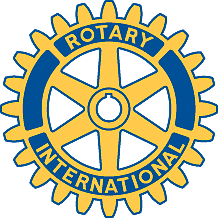 Rotary Club of Carleton Place and Mississippi Mills       Meeting of September 12th, 2016Opened the meeting with the usual - Oh Canada and a Prayer. We had a special guest, Charlie Piper from Lower Sackville, Nova Scotia, a very good friend of Al Jones.Attendees tonight were : Teresa, Mike, Gordon, Brian, Deb, Al, Kathy, David, Brenda, Marion, Bernie, Bob, Faye and of course, Charlie.Happy Dollars were done as well.Snow Suit Kick Off - A huge success !! Thanks to all who participated, especially Sam, Logan, and Ryan from the Carleton Place Canadians. Thanks to Jeff and Serge from the Independent as well.Chase the Ace - The pot is now $365.00 !!!!! Ticket # 837432 was drawn, It was Bob's ticket and he drew the 7 of diamonds from the pack. The pot grows.........Teresa has no complaints about the committee tracking, all on board.David had information on getting a banner to put up on Bridge St to advertise up coming events. The banner would be 3 feet in height and 36 feet in length. It would cost approximately $700.00 each, and the Town would charge $100. These would be good to advertise our Rose campaign and Casino night.Hwy clean up Monday Sep 26 at 5-5:30 for all those who can make it. We will meet back at the Moose for food. If it is raining, just another regular Monday night meeting.Women's Fair - Brenda spoke to the group to enlighten us about the inner workings. Most of the people who support this event will continue to do so after we take over. This event is well organized and all information will given to us. The community looks forward to this event and a lot of people depend on it for their Christmas shopping.  We will have lots of help to take this function over and lots of guidance as well.Marion Motioned to accept this challenge, Kathy 2nded it, and motioned passed.2nd Stage Housing is a major problem, and requires support. It would mean a five year commitment from our group, starting Dec 2017. It was discussed, and Brenda put forward the motion, David 2nded it and motion was passed.The meeting was adjourned until next time.